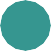 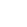 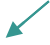 New IdeasThe image of  a lightbulb turning on is often used as a	of:suddenly getting an idea for an	or product.having a	when working on a challenging problem.having an important	.Have you ever had your own “lightbulb moment”?SlideSlideSlideEdward Jenner (1749–1823)Was born in Gloucestershire, EnglandWas a surgeon’sBecame interested in the relationship betweenDeveloped the first	for smallpoxBecame known as the “father of	”SlideDetermining the Effectiveness of EvidenceThe claim:	The evidence:Although many people worked to fight smallpox, Jenner has been given credit for starting and spreading the practice of immunization.Others brought inoculation to England.Others connected cowpox and smallpox.Jenner decided to intentionally infect people with cowpox to prevent smallpox.Jenner created the smallpox vaccine.The	claim in the text: “Although many people work to fightsmallpox, Jenner has been given credit for starting and spreading the practice of immunization.”Even though others had introduced inoculation to England and others knew that people who had cowpox were less likely to get smallpox, Jenner had the “lightbulb” idea of giving people cowpox in a small dose before they got smallpox.Because of this, Jenner created and shared the smallpox vaccine.When added together, each of these	builds to show why Jenner has been given credit for starting and spreading the practice of immunization.Even though others had made connections between cowpox and smallpox, Jenner figured out that by intentionally infecting someone with cowpox he could prevent smallpox and this led to the vaccine.This evidence is effective at showing that Jenner has been given credit for starting the practice of	.SlideEvaluating the EvidenceIdentify the central	.Find and analyzethe supporting.Evaluate how well the central claim is.SummaryAnalyzing a Claim in a Text about Edward Jenner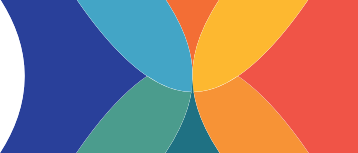 